Personal budgets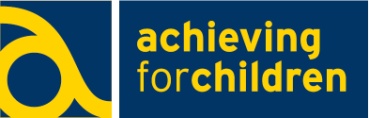 ConditionsThe recipient: the person to which the money is to be paid The provision: the support or services to be provided 
with the personal budget The provider: The person or organisation delivering the support or       service Name of the child or young personNominated representative of the child or young personName of the recipient of the personal budgetCriteriaYesNoEvidence and details1.The child or young person has the capacity to consent to the personal budget arrangements2.A nominated person has been identified to act on behalf of the child or young person 3. The recipient is a person over compulsory school age4.The recipient is not subject to a community order, released on licence, suspended sentence, or drug rehabilitation or alcohol treatment requirement defined by the Criminal Justice Act 1991, 2003.5.The recipient is not subject to a youth rehabilitation order under the Criminal Justice and Immigration Act 20086.The recipient is not detained under Section 3 of the Mental Health Act 19837The recipient has a separate bank account to receive the payments 8.The recipient understand and agrees to the conditions of receiving a Personal Budget CriteriaYesNoEvidence and details1.The provision supports the child or young person to access education and learn 2.The provision supports the child or young person to access and engage in social activities3.The provision supports the child or young person to manage their individual health needs in the home 4Provision to be provided in school has the agreement of the headteacher5The proposed provision  is evidence-based Reference6.The proposed provision does not have an evidence base, but progress can be measured using the following outcome measuresDefine outcome measures  tool 14.The provision is to be delivered by a suitably qualified person or personsThe choice of and/or delivery of the provision does not discriminate against a person or people based on age, race, gender, religious belief, etc16The personal budget is not being used to employ anyone living in the same household17The personal budget is not being used to buy an activity, service or equipment for someone else other than the named child/ young person 18Contingency plans are in place in case the support or service is temporarily disrupted 19The proposed provision is an efficient use of the money and is a competitive price20The proposed provision is not part of the local offer 21The total cost of the proposed provision does not exceed the budgetCriteriaYesNoEvidence and details1The healthcare provider is registered with the Care Quality Commission2The healthcare provider is qualified to deliver the support or service and is registered with the relevant professional body 3The provider or employee has been approved by the DBS4The provider or employee is permitted to work in the United Kingdom 5The provider or employee  is registered with HM Revenue and Customs 6The provider or employee has public liability insurance 7The provider or employee has professional indemnity insurance8The healthcare provider has medical malpractice insurance9The provider has completed a provider proforma (individual employees do not have to do this) 